                               2012-2013 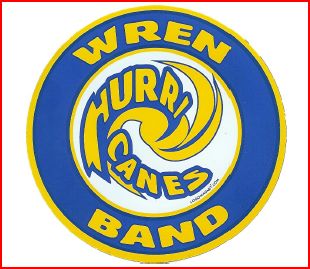                  MEDICAL INFORMATIONSchool Name: Wren High School                   County: Anderson County District One Public Schools Student Name: ____________________________________________________________ Age:_________ Address: ______________________________________________________________ D.O.B.: _________ Student Social Security #:_____________________________________ Home Phone: ________________ Name of Parent/Guardian: ________________________________________________________________ Parent Phone #’s:  Father Cell________________________Mother Cell__________________________________ Parent E-Mail:__________________________________________________________________________Does student have insurance through parent employer? Yes_____ No_____ Policy Number: _____________________ Health History: (check) Allergies: (check) _____Diabetes 			_____Aspirin _____Orthopedic Problems             ______Penicillin _____Asthma 			_____Sulfa _____Epilepsy			 _____Insect Stings _____Cardiac Problems		 _____Tetracycline _____Latex                                       Other (specify) _____________________________________ _______________________________________________________________________________ _______________________________________________________________________________ The WHS Band will have the following OTC medications in the band medical kit. Please indicate which of the following medications you wish for your child to receive while participating/traveling with the band, if needed. _____Motrin _____Tylenol _____Mylanta _____Tums _____Benadryl _____Imodium _____Sudafed In addition, if you are sending any medication from home to be administered to your child while participating/traveling with the band, you must complete and send a Permission for Medication Form. (This must be done every time you send medication to be administered.) Has your child had a tetanus shot current to within six years? Yes_____ No_____ Do you know of any health factor that makes it advisable for your child to follow a limited program of physical activity or from participating in any activities? If yes, please explain. _______________________________________________________________________________ _______________________________________________________________________________ _______________________________________________________________________________ Special Considerations (Optional): _______________________________________________________________________________ _______________________________________________________________________________ _______________________________________________________________________________ MEDICAL RELEASE I give permission to the physician and/or hospital to secure proper treatment for and to order medications, injections, anesthesia and or surgery for my child as named above. _____________________________________________________________________________________ Signature of Parent/Guardian _____________________________________Date Signed ______________ Printed Name of Parent/Guardian__________________________________ Relationship: ___________